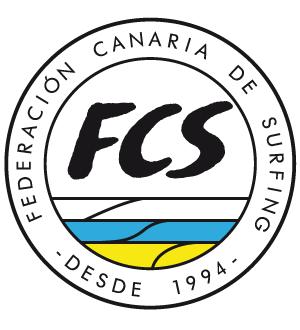 D/Dª……………………………………………………………………………………………con DNI nº…………………………                                                                    recibe la cantidad de ………… € en concepto de beca por haber quedado en el puesto…………… de la modalidad de …………………………………………………………… del Circuito Canario, mediante transferencia bancaria al nº que a continuación se indica IBAN…………………………………………………………………………………………………………………….En el caso de que el titular de la cuenta sea persona distinta del deportista, especificar a continuación su nombre y apellidos D/Dña………………………………………………………………………………………………………………………………………………Y para que surta los correspondientes efectos, firma el presente documentoEn…………………………………….a ……………   de……………………. de 2020Fdo.:     